: الابتدئية  المدرسة 	سامية			فراتبن اسد  			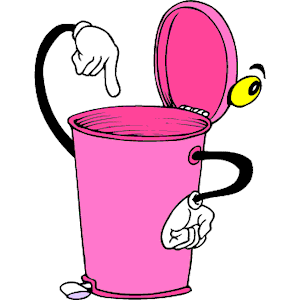 بوفلوسالمدرسة ممتلكة   علي المحافضة 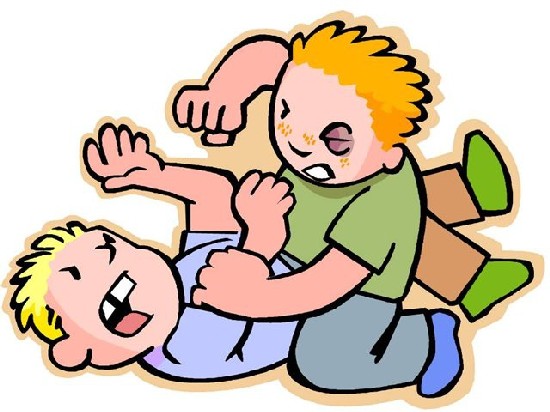  الغسيل بعد  الحنفي غلق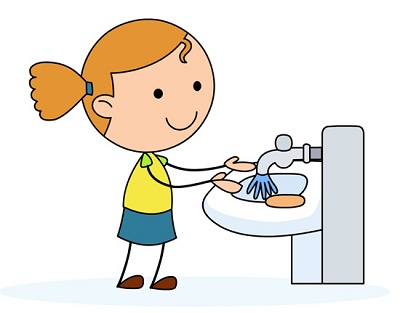 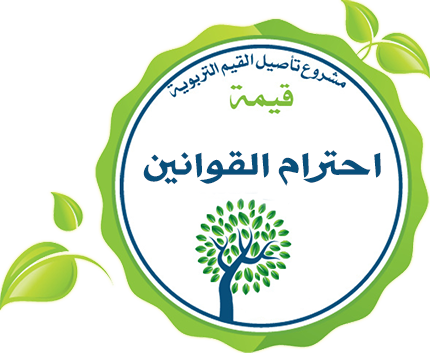 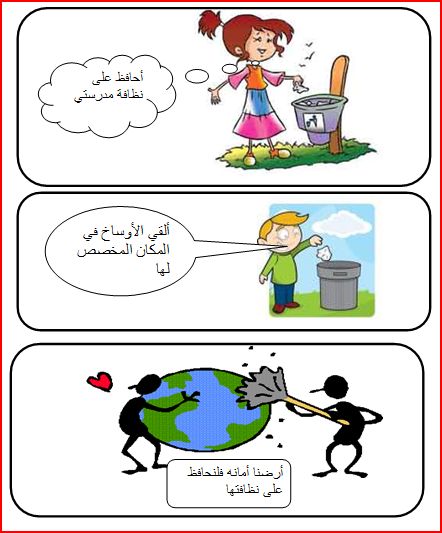 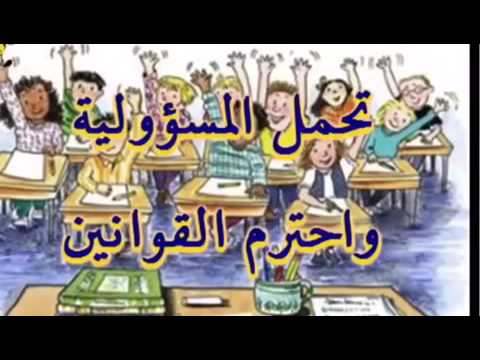 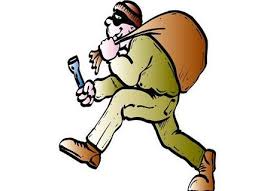 المدرسة ممتلكة اسرق لا 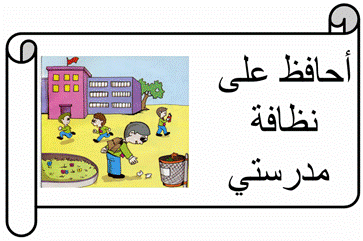 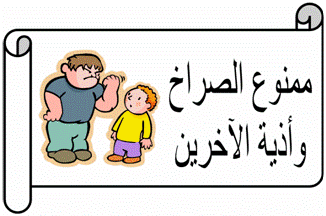 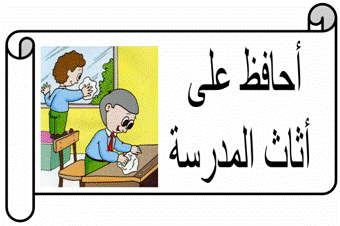 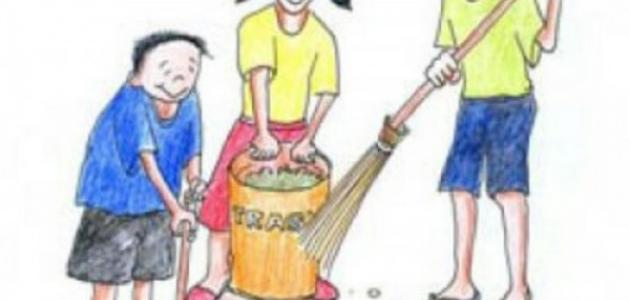 القسمتنضيف